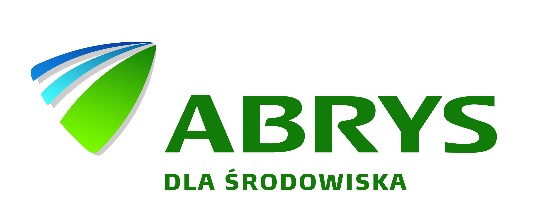 „SŁOWNIK POPRAWNEJ SEGREGACJI” OFERTA SPECJALNA DLA 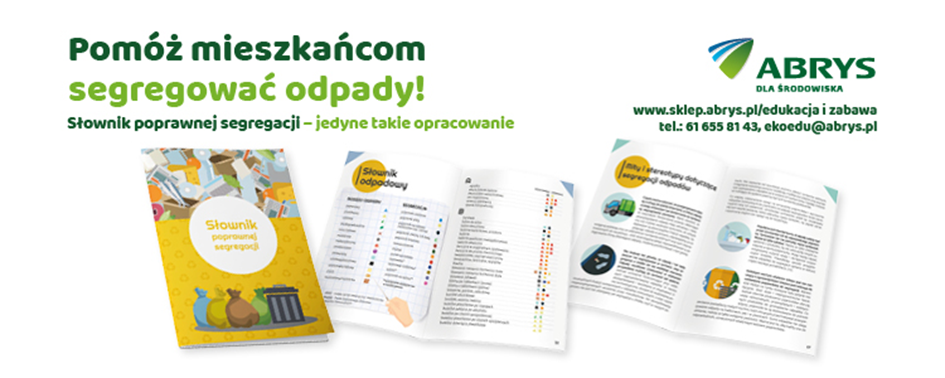 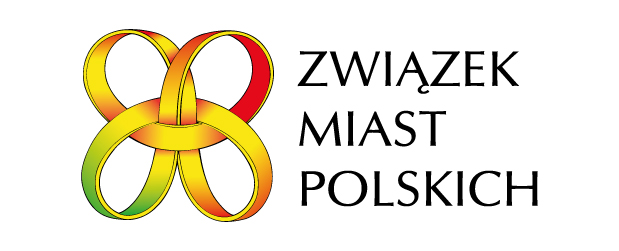 GRUPA KLIENTÓWILOŚĆCENA NETTOBez znakowania10 0004,00Bez znakowania50005,00Bez znakowania10007,00Bez znakowania5007,50Bez znakowania1009,00Ze znakowaniem (nadruk)10 0004,50Ze znakowaniem (nadruk)50005,50Ze znakowaniem (nadruk)10007,50Ze znakowaniem (nadruk)5008,50Ze znakowaniem (naklejki)5007,50Ze znakowaniem (naklejki)1008,50